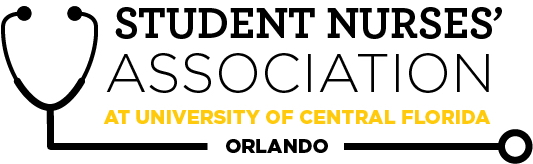 Student Nurses’ Association at UCF Orlando – JANUARYGeneral Meeting MINUTES      1/26/2022Time Called to Order: 17:00Time Adjourned: 18:52Location: Room 602/ZoomPresiding President: Erin TonkinRecorded by: Caroline PorterStudent Nurses’ Association at UCF Orlando – JANUARYGeneral Meeting MINUTES      1/26/2022Time Called to Order: 17:00Time Adjourned: 18:52Location: Room 602/ZoomPresiding President: Erin TonkinRecorded by: Caroline PorterStudent Nurses’ Association at UCF Orlando – JANUARYGeneral Meeting MINUTES      1/26/2022Time Called to Order: 17:00Time Adjourned: 18:52Location: Room 602/ZoomPresiding President: Erin TonkinRecorded by: Caroline PorterAttendees Present:Erin Tonkin, Vanessa Iturri, Caroline Porter, Lauren Fuller, Alexandria Moran, Emily Jones, Sarah Stukey, Cynthia Fonseca, Samantha Maiolo, Peyton Hawks, Megan Fleming, Annaliece Balensiefen, Alexis Wade, Kaitlyn Yu, Brian PeachErin Tonkin, Vanessa Iturri, Caroline Porter, Lauren Fuller, Alexandria Moran, Emily Jones, Sarah Stukey, Cynthia Fonseca, Samantha Maiolo, Peyton Hawks, Megan Fleming, Annaliece Balensiefen, Alexis Wade, Kaitlyn Yu, Brian PeachErin Tonkin, Vanessa Iturri, Caroline Porter, Lauren Fuller, Alexandria Moran, Emily Jones, Sarah Stukey, Cynthia Fonseca, Samantha Maiolo, Peyton Hawks, Megan Fleming, Annaliece Balensiefen, Alexis Wade, Kaitlyn Yu, Brian PeachErin Tonkin, Vanessa Iturri, Caroline Porter, Lauren Fuller, Alexandria Moran, Emily Jones, Sarah Stukey, Cynthia Fonseca, Samantha Maiolo, Peyton Hawks, Megan Fleming, Annaliece Balensiefen, Alexis Wade, Kaitlyn Yu, Brian PeachErin Tonkin, Vanessa Iturri, Caroline Porter, Lauren Fuller, Alexandria Moran, Emily Jones, Sarah Stukey, Cynthia Fonseca, Samantha Maiolo, Peyton Hawks, Megan Fleming, Annaliece Balensiefen, Alexis Wade, Kaitlyn Yu, Brian PeachAttendees Absent:Monique Csenteri, Kate DorminyMonique Csenteri, Kate DorminyMonique Csenteri, Kate DorminyMonique Csenteri, Kate DorminyMonique Csenteri, Kate DorminyPresenter:Agenda Item/Discussion:Agenda Item/Discussion:Action:Follow-up:President:Erin TonkinHi and welcome to our January 2022 meeting! Happy New Year!Upcoming meeting dates:Wed. January 26th Wed. February 23rd  Wed. March 23th This is a joint meeting with Villanova, which is why it’s a week early!Wed. April 20thWed. May 25thUpcoming events:NSNA national convention: April 6-10thIf you plan on running for a national convention, please let me know!Hi and welcome to our January 2022 meeting! Happy New Year!Upcoming meeting dates:Wed. January 26th Wed. February 23rd  Wed. March 23th This is a joint meeting with Villanova, which is why it’s a week early!Wed. April 20thWed. May 25thUpcoming events:NSNA national convention: April 6-10thIf you plan on running for a national convention, please let me know!Vice President:Vanessa IturriWelcome to the January 2022 SNA Meeting!Please welcome our Guest Speaker:Jason A. Duprat MBA, MSA, BSN, CRNAJason Duprat started his nursing career after graduating from UCFs Accelerated BSN program in 2009. He then started Nurse Anesthesia training at Barry University, where he graduated in 2014.Next General meeting is February 23rd at 1700.Guest Speaker will be Former White House Nurse Tom Weichart Point system is up to date.Welcome to the January 2022 SNA Meeting!Please welcome our Guest Speaker:Jason A. Duprat MBA, MSA, BSN, CRNAJason Duprat started his nursing career after graduating from UCFs Accelerated BSN program in 2009. He then started Nurse Anesthesia training at Barry University, where he graduated in 2014.Next General meeting is February 23rd at 1700.Guest Speaker will be Former White House Nurse Tom Weichart Point system is up to date.Treasurer:Monique CsenteriWelcome to our January General Meeting!Interested in becoming an SNA member? Join today! 
 Upcoming ExpensesContinued membership enrollmentNational ConventionBank Balance: $19,125.32Membership Count: 129Welcome to our January General Meeting!Interested in becoming an SNA member? Join today! 
 Upcoming ExpensesContinued membership enrollmentNational ConventionBank Balance: $19,125.32Membership Count: 129Secretary:Caroline PorterWelcome to the January General Meeting!Next Curriculum committee meeting will be in February Date is Tuesday, Feb. 8thThere are a few FNSA Board positions open if you are interested! Please let me know if you have any questions.Welcome to the January General Meeting!Next Curriculum committee meeting will be in February Date is Tuesday, Feb. 8thThere are a few FNSA Board positions open if you are interested! Please let me know if you have any questions.Legislative Director:Lauren FullerHappy New Year and welcome to the January General Meeting!The Bylaws have been updated, and are currently posted on our website.Elections for the SNA Board will be held in March. Applications will open at next month’s general meeting.Positions up for election:Vice President, Secretary, Breakthrough to Nursing Director, Fundraising Director, Community Health Director, Historian and Media Director.Please reach out to me or the current positions with any questions you may have about the positions or the election process!Upcoming Events: NSNA Annual Conference on April 6th - 10th Happy New Year and welcome to the January General Meeting!The Bylaws have been updated, and are currently posted on our website.Elections for the SNA Board will be held in March. Applications will open at next month’s general meeting.Positions up for election:Vice President, Secretary, Breakthrough to Nursing Director, Fundraising Director, Community Health Director, Historian and Media Director.Please reach out to me or the current positions with any questions you may have about the positions or the election process!Upcoming Events: NSNA Annual Conference on April 6th - 10th Clubhouse Director: Alexandria MoranWelcome back to the spring 2022 semester everyone! Merchandise is available at the front of the room! Come stop by and say hi :)Be on the lookout next meeting for restocked clubhouse items! Interested in helping develop new merchandise and having your ideas be heard? Join the Clubhouse Committee! Please fill out the Committee Form to be approved Welcome back to the spring 2022 semester everyone! Merchandise is available at the front of the room! Come stop by and say hi :)Be on the lookout next meeting for restocked clubhouse items! Interested in helping develop new merchandise and having your ideas be heard? Join the Clubhouse Committee! Please fill out the Committee Form to be approved Accelerated Liaison:Emily JonesWelcome everyone! I’m so excited to see all our familiar & new faces ☺ I’m happy to announce that our accelerated cohort’s composite photos will be taken very soon! Wednesday, February 2ndCurriculum Committee MeetingsJanuary - meeting postponed Next date - Tuesday, Feb. 8thWelcome everyone! I’m so excited to see all our familiar & new faces ☺ I’m happy to announce that our accelerated cohort’s composite photos will be taken very soon! Wednesday, February 2ndCurriculum Committee MeetingsJanuary - meeting postponed Next date - Tuesday, Feb. 8thMedia Director: Sarah StukeyNext Newsletter Submission Deadline is February 20st!The February newsletter will be heart themed!Can be an academic submission about a skill or pathology!Can be about a nursing school experience!Anything healthcare or nursing related!Include photos and citations!Contact me with Student Spotlight nominations/ Faculty and Staff nominations!Follow us on social media:Instagram: @snaucforlandoFacebook: The Student Nurses’     Association: UCF - OrlandoNext Newsletter Submission Deadline is February 20st!The February newsletter will be heart themed!Can be an academic submission about a skill or pathology!Can be about a nursing school experience!Anything healthcare or nursing related!Include photos and citations!Contact me with Student Spotlight nominations/ Faculty and Staff nominations!Follow us on social media:Instagram: @snaucforlandoFacebook: The Student Nurses’     Association: UCF - OrlandoHistorian:Cynthia FonsecaWelcome to the first SNA meeting of the semester!Seniors/Accels-don’t forget to connect with your Knight Nurse mentors each month!Relay for LifeSunday, March 20th from 2-10PM at Memory MallTheme: Heroes for a Cure“Relay For Life at UCF is a night of fun and fundraising and all money that teams compete to raise throughout the year and during the event makes a huge impact on this cause in the Central Florida community. At Relay For Life at UCF, our campus joins together and camps out to show our passion and dedication to fighting for a cure for cancer.” Team Honoree: Maxwell JonesI will send the link to join our team and more information in the GroupMe and Facebook :)Welcome to the first SNA meeting of the semester!Seniors/Accels-don’t forget to connect with your Knight Nurse mentors each month!Relay for LifeSunday, March 20th from 2-10PM at Memory MallTheme: Heroes for a Cure“Relay For Life at UCF is a night of fun and fundraising and all money that teams compete to raise throughout the year and during the event makes a huge impact on this cause in the Central Florida community. At Relay For Life at UCF, our campus joins together and camps out to show our passion and dedication to fighting for a cure for cancer.” Team Honoree: Maxwell JonesI will send the link to join our team and more information in the GroupMe and Facebook :)Breakthrough to Nursing Director:Samantha MaioloWelcome to the January General Meeting!Interested in joining the BTN committee?Fill out the Committee Form to be approved!Who should join?Anyone interested in collaborating on events related to creating and supporting a diverse nursing profession such as College & Career Fairs, visiting Elementary - High Schools, & much more!Welcome to the January General Meeting!Interested in joining the BTN committee?Fill out the Committee Form to be approved!Who should join?Anyone interested in collaborating on events related to creating and supporting a diverse nursing profession such as College & Career Fairs, visiting Elementary - High Schools, & much more!Community Health Director:Peyton HawksHappy New year and welcome to our January general meeting!Thank you to the volunteers that came out to the Disney Marathon this month and to everyone who donated in the Knights Pantry donation drive!Upcoming Events: Food drive for the Boys and Girls Club in Oviedo. March 26th is the annual Knight Thon Dance Marathon hosted at UCF. This event raises money for Arnold Palmer’s Hospital for Children. The link to join my team will be sent in the GroupMe.Happy New year and welcome to our January general meeting!Thank you to the volunteers that came out to the Disney Marathon this month and to everyone who donated in the Knights Pantry donation drive!Upcoming Events: Food drive for the Boys and Girls Club in Oviedo. March 26th is the annual Knight Thon Dance Marathon hosted at UCF. This event raises money for Arnold Palmer’s Hospital for Children. The link to join my team will be sent in the GroupMe.Fundraising Chair:Megan FlemingHappy New Year, I hope everyone is having a great semester so far!Congrats to Sarah for winning our basket raffle last month! For our January fundraiser we are selling Knight Nurse Socks!The official deadline to buy the socks was yesterday, however I am not placing the order until tomorrow so if you’d still like to buy a pair come see me after the meeting!They’re $15 for one pair or $28 for two pairs Look out for an announcement about our February fundraiser soon! Happy New Year, I hope everyone is having a great semester so far!Congrats to Sarah for winning our basket raffle last month! For our January fundraiser we are selling Knight Nurse Socks!The official deadline to buy the socks was yesterday, however I am not placing the order until tomorrow so if you’d still like to buy a pair come see me after the meeting!They’re $15 for one pair or $28 for two pairs Look out for an announcement about our February fundraiser soon! Advisors:Kate DorminyBrian Peach